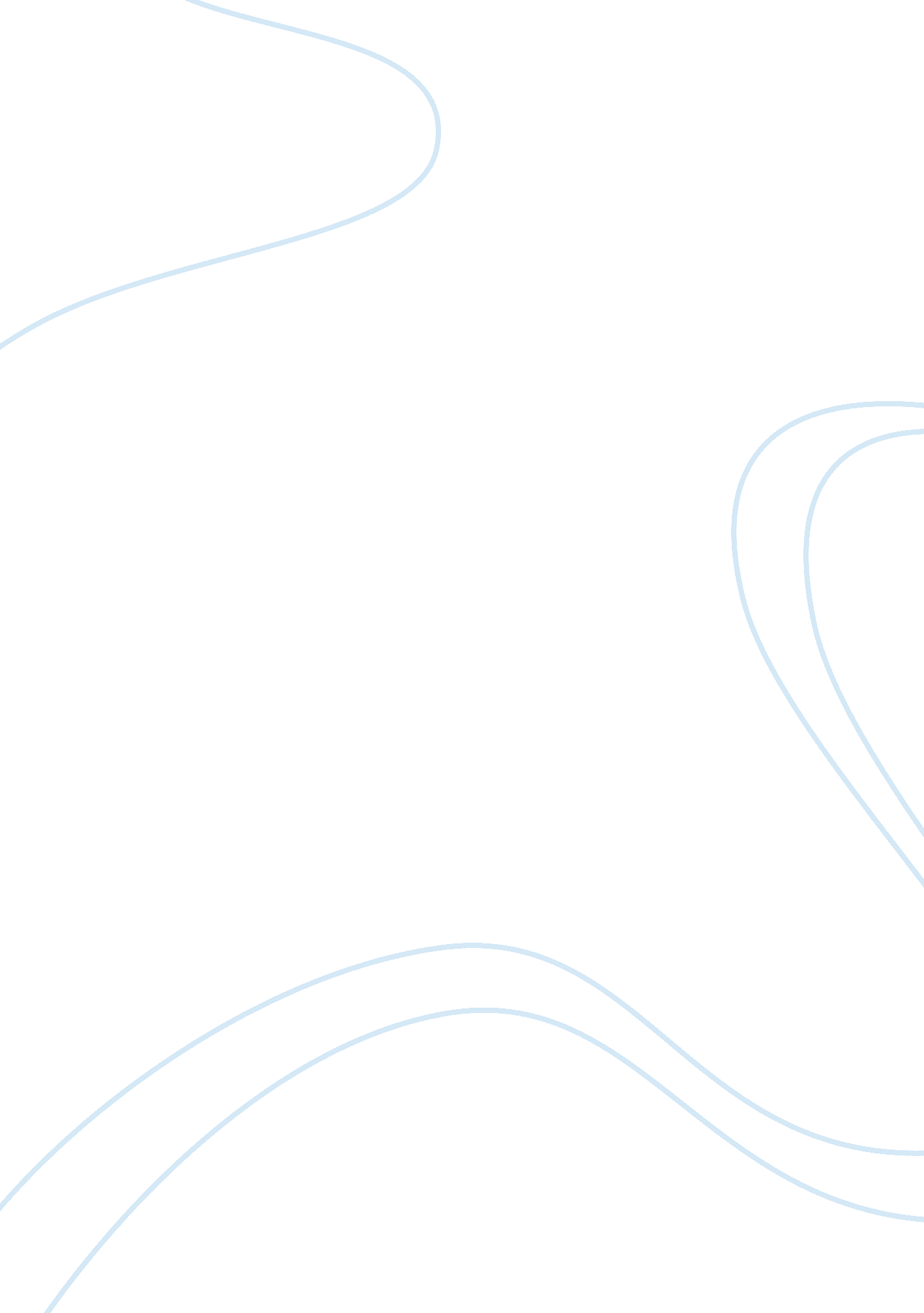 The effects of poverty on teaching and learning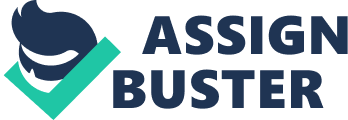 Teachers need to understand how poorness can impact a pupil in the schoolroom. Some pupils who suffer from poorness may come from places with really immature. individual or low educational degree parents. Their parents may be unemployed. hold substance maltreatment jobs or by and large may non be good function theoretical accounts. Students might populate in unsafe vicinities or suffer from homelessness. They might travel countries frequently ; their parents may hold had bad experiences with schools themselves and see schools as baleful establishments and do non value instruction. Possibly they come from families where the parents are household orientated and loving. their lone job being deficiency of money. Teachers need to understand the household background to understand how to outdo help the pupil. Teachers must be cognizant of the jobs and troubles poorer pupils face and do allowances and accommodations to the course of study to supply them with relevant larning without take awaying from other pupils demands. Pellino ( 2007 ) writes of the deficiency of assurance many kids of hapless households have and how many see the course of study as irrelevant to their lives. She suggests modifying the course of study in interesting. simple ways that will hold value to all pupils in the category. This may include making work on the consequence of poorness. acquiring involved in community undertakings such as soup kitchens or merely analyzing the inquiry “ What is poorness? ” It is of import that these activities be followed with both group treatment and single contemplation to assist kids believe critically about their experiences ( Chafel. 1997 ) . A good instruction is frequently the lone means of interrupting the rhythm of poorness for hapless kids therefore a instructor must supply a course of study that is relevant and disputing to actuate pupils and increase their chance for higher instruction and greater chance in life. Many pupils from low socio-economic families feel they have no pick or control over their fate. They may be depressed. hold a fright of failure or low outlooks of their academic ability. An of import undertaking for instructors is to assist pupils develop conative attitudes ( Pellino. 2007 ) . These are a desire to better their life and an apprehension that it is so possible through the creative activity of ends. programs and doggedness. It may be good to develop conative attitude exercisings designed to assist pupils place what is of import to them personally. Integrating personal contemplation in the course of study may be good ( Pellino. 2007 ) . This could include encouragement to compose journal entries conceive ofing what they would make if clip and money was no object ( Waitley. 1996. cited by Huitt. 1999 ) and so reflecting back on a mission statement. Students from low income households frequently need aids to develop self-efficacy and a desire to be proactive in their life ( Baumeister. Bratslavsky. Muraven & A ; Tice. 1998 ; Emmons. 1986 ) . These are traits that are frequently missing in low achieving pupils. peculiarly those from poorer backgrounds ( Huitt. 1999 ) . It is of import for instructors to develop lessons that result in success to demo pupils that they are capable of changing results and make non merely accept what life throws at them ( Pellino. 2007 ) . I found Karen Pellino’s paper to be highly helpful. It is comprehensive and includes an extended mention list that directs the reader to a huge array of articles for farther survey. Reference list Baumeister. R. . Bratslavsky. E. . Muraven. M. . & A ; Tice. D. ( 1998 ) . Ego depletion: Is the active ego a limited resource? Journal of Personality and Social Psychology. 74 ( 5 ) . 1252-1265. Retrieved from CSA Illumina 14 June 2008. Chafel. J. ( 1997 ) ‘ Children’s Views of Poverty: A Review of Research and Implications for Teaching’ . The Educational Forum. 61: 4. 360 – 371. Accessed from Informaworld 15 June 2008 hypertext transfer protocol: //dx. Department of the Interior. org/10. 1080/00131729709335282Emmons. R. ( 1986 ) . Personal nisuss: An attack to personality and subjective wellbeing. Journal of Personality and Social Psychology. 51. 1058-1068. Retrieved from CSA Illumina 14 June 2008. Huitt. W. 1999. Conation as an of import factor of head. Website for Valdosta State University. GA. hypertext transfer protocol: //chiron. Valdosta. edu/whuitt/col/regsys/conation. hypertext markup language. Accessed 14June. 2008. Pellino. K. ( 2007 ) . The Effects of Poverty on Teaching and Learning. Teachnology. Retrieved 14 June. 2008. from hypertext transfer protocol: //www. teach-nology. com/tutorials/teaching/poverty/print. htm. 